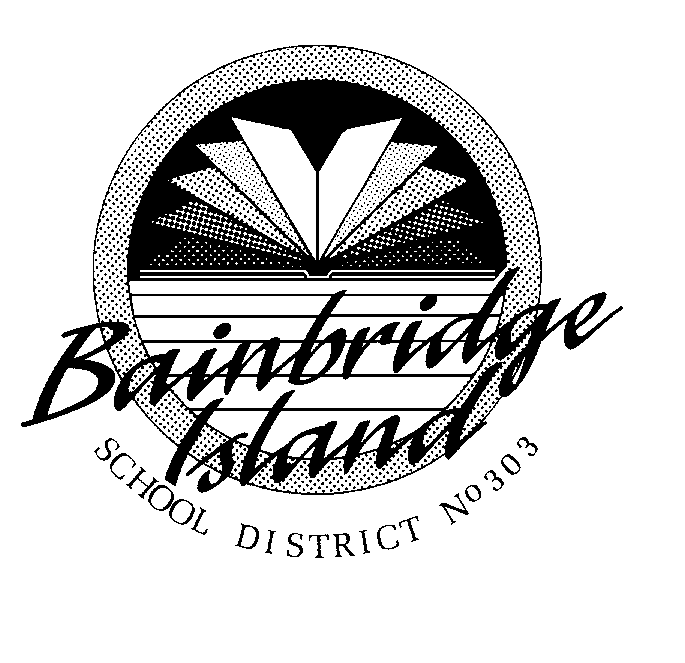 Bainbridge Island School DistrictFacilities, Operations and Capital Projects Date:	December 6, 2015To:	Faith Chapel, Superintendent From:	Tamela Van Winkle, Director	Re:	Capital Projects and Facilities Report - December____________________________________________________________________________________CAPITAL PROJECTS Budget Summary:The attached Bond 2009 Project Summary provides detailed information regarding the status of the 2009 budget. Through value engineering and project progression we continue to realign budget and project priorities.Estimated Budget				$ 42,861,137	Encumbered To Date				$ 37,387,471Expenditures To Date				$ 36,934,157Encumbered PO Balance			$      453,314Capital Project Budget Balance			$   5,473,666TransportationFinal Occupancy has been received by the CoBI.Final Completion has been issued.District-WideSecurityElert and Associates was selected from a number of highly qualified consultants who specialize in security assessment.  The project has begun with an assessment survey distributed to principal to gather site data. Small Works ProjectsCommodore Pit ParkingCommodore parking was closed several times recently due to flooding.  The maintenance staff invested hours into emergency pumping to prevent damage to adjacent buildings.Investigations determined that a storm drainage line located under the asphalt was compromised which caused an abundance of water to continually flow into the parking area.Bainbridge Island contractor, High Meadows was contracted with to excavate, remove the damaged pipe, and replace with a new one.  Concrete structural fill and agate asphalt was used which enabled the work to be completed prior to the Thanksgiving holiday.BHSPSE is offering rebates for lighting efficiencies. Capital Projects and Maintenance has been working with Lutron to discuss a variety of opportunities.Replacing lights will provide substantial savings in operating costs.SakaiPaint on corridor walls is completeBlakely A new emergency radio antenna was installed on the Blakely roof  to improve communications district-wide.